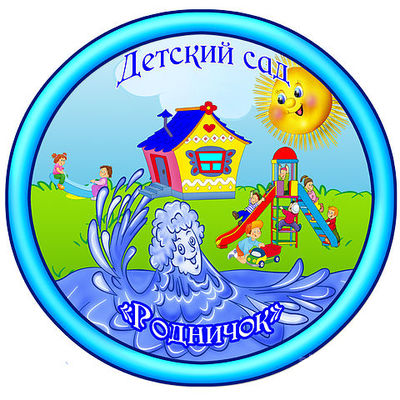 Анализ деятельностимуниципального дошкольного образовательного учреждения  «Детский сад № 2 «РОДНИЧОК»за 2022-2023 учебный годI. Общая характеристика учрежденияМДОУ «Детский сад № 2 «Родничок» функционирует с 1964 года. Здание детского сада построено по типовому проекту. Муниципальное дошкольное образовательное учреждение «Детский сад № 2 «Родничок» (далее – ДОУ) организует свою деятельность в соответствии с нормативными документами. Учредитель -  Администрация Гаврилов - Ямского муниципального района.Функции и полномочия собственника Учреждения в установленном порядке осуществляет Управление по имущественным и земельным отношениям Администрации Гаврилов - Ямского муниципального района.Официальное наименование Учреждения:полное - муниципальное дошкольное образовательное учреждение «Детский сад № 2 «Родничок»сокращенное – МДОУ «Детский сад № 2 «Родничок»Организационно-правовая форма Учреждения - бюджетное учреждение.Статус Учреждения: тип: дошкольное образовательное учреждение;вид: детский сад.Режим работы: с 7.30 до 17.30 часов (пятидневная рабочая неделя);выходные дни ― суббота, воскресенье, нерабочие праздничные дни;Органами управления Учреждения являются: - Общее собрание коллектива;- Педагогический совет;- Управляющий совет.        Порядок выборов органов самоуправления Учреждения и их компетенция определяются Уставом учреждения.                                                                                                                                      Дошкольное учреждение осуществляет образовательную, правовую и хозяйственно-экономическую деятельность на основании лицензии, в соответствии с Законом «Об образовании в Российской Федерации», договором между ДОУ и учредителем, Уставом МДОУ «Детский сад № 2 «Родничок» и иными локальными актами ДОУ.Материальная база:МДОУ «Детский сад №2 «Родничок» располагается в отдельно стоящем двухэтажном здании, построенном по типовому проекту. К основному зданию прилегает территория площадью 6.000 кв. м. с групповыми участками, спортивной площадкой.Летом здание детского сада утопает в зелени: по всему периметру посажены деревья, на территории имеется яблоневый сад, красивые цветники, кустарники. Огромное пространство для наблюдений, экспериментирования и труда.Учреждение обеспечено центральным водоснабжением, канализацией и отоплением. Все помещения детского сада теплые и уютные, соответствуют санитарным нормам и правилам, требованиям пожарной безопасности.Детский сад оснащен современными техническими средствами (компьютеры, копировальные аппараты, мультимедиа проектор, есть музыкальный центр, фотоаппарат), имеются магнитофоны, телевизоры, на каждой группе, 6 интерактивных досок. Силами педагогического и родительского коллективов благоустроена и озеленяется территория дошкольного учреждения, созданы все условия для разнообразной, интересной и полезной деятельности детей на прогулке. Медицинское обслуживание осуществляется старшей медсестрой.  Общее санитарно-гигиеническое состояние детского сада соответствует санитарным и гигиеническим правилам.  Финансирование производится из средств областного и местного бюджета. Распределение средств бюджета учреждения выполняется согласно плану финансово-хозяйственной деятельности. Отдельным категориям воспитанников (детям из многодетных и малообеспеченных семей) предоставляется компенсация по родительской плате за присмотр и уход за детьми, посещающими МДОУ «Детский сад №2 «Родничок», реализующем основную общеобразовательную программу дошкольного образования. В целях улучшения материально-технической базы в течение 2022-2023 учебного года было приобретено:Обучающие пособия:-Гигантские кнопки «Свет и звук»- Развивающая игрушка «Цветное домино»- Геометрические фигуры, фигуры геометрические складные 2 D? набор больших цветных пуговиц, фишки для счёта, дроби, круги, материал счётный «Кубики», - Часы демонстрационные- Весы математические с заданиями, весы детские с медвежатами- STEM- лаборатория «Сила и движение», STEM- лаборатория «Вода», STEM- лаборатория «Магниты»;- методическая литература, прописи. Отремонтировано:      Согласно программы «Решаем вместе»  произведён частичный ремонт ограждения территории.Произведён  ремонт кровли.Для эффективного осуществления воспитательно-образовательной работы в детском саду созданы необходимые условия, которые с каждым годом совершенствуются. Оборудован спортивно-музыкальный зал, кабинет логопеда, методический кабинет, медицинский кабинет и кабинет педагога – психолога. В групповых комнатах особая среда: все яркое, привлекательное, эстетичное, максимально приближенное к домашней обстановке, способствующее всестороннему развитию и эмоциональному благополучию детей. Развивающая среда отражает специфику программы «От рождения до школы», по которой работает детский сад. Построение развивающей среды в каждой возрастной группе основывается на принципах:-	уважения к нуждам и потребностям ребенка;-	многофункциональности;-	статичности и динамичности;-	учета возрастных и половых особенностей детей;-	воспитания и развития в деятельности;-	творчества, самостоятельности.В настоящее время детский сад посещают 144 ребёнка, функционирует 6 групп: 2-ая группа раннего возраста, первая младшая, вторая младшая, средняя, старшая и подготовительная.II. Показатели заболеваемостиПоказатели пропусков по болезни одним ребенком за последний год по учреждению снизились.  В детском саду ведется систематическая целенаправленная работа по укреплению физического и психического здоровья воспитанников. К физкультурно-оздоровительной работе в ДОУ привлечены специалисты: инструктор по физической культуре,  педагог-психолог.III. Питание детейОсновными принципами организации рационального питания детей является: обеспечение детского организма необходимыми продуктами для его нормального роста и развития. Питание детей организуется в групповых помещениях. Организация питания детей в ДОУ осуществляется в соответствии с Методическими рекомендациями к организации общественного питания населения МР 2.3.6.0233-21. Питание детей от 1 до 3 лет и от 3 до 7 лет различается по количеству основных пищевых веществ, суточному объему рациона, величине разовых порций и кулинарной обработкой. Кроме того для детей с аллергическими заболеваниями проводится замена продуктов, являющимися индивидуальными аллергенами.В детском саду имеется примерное 10-дневное меню, утвержденное заведующим МДОУ, технологические карты блюд, где указаны раскладка, калорийность блюда, содержание в нем белков, жиров, углеводов. Использование таких карт позволяет легко подсчитать химический состав рациона и при необходимости заменить одно блюдо другим, равноценным ему по составу и калорийности. Бракераж готовой продукции проводится специально созданной комиссией перед каждой выдачей пищи с оценкой вкусовых качеств. При этом осуществляется регулярный медицинский контроль за условиями хранения продуктов и сроками реализации, санитарно-эпидемиологический контроль за работой пищеблока и организацией обработки посуды. Старшая медицинская сестра систематически контролирует закладку продуктов, технологию приготовления и качество пищи, выдачу пищи с пищеблока по группам и объем блюд. Правильное сбалансированное питание, отвечающее физиологическим потребностям растущего организма, повышает устойчивость к различным неблагоприятным воздействиям.Нормы по обеспечению продуктами питания выполняются в среднем на 100%.IV. Особенности образовательного процессаВ 2022-2023 учебном году коллектив МДОУ осуществлял образовательный процесс по основной общеобразовательной программе дошкольного образования, принятой на педагогическом совете от 07.09.2019, содержание которой соответствует примерной основной общеобразовательной программе дошкольного образования «ОТ РОЖДЕНИЯ ДО ШКОЛЫ инновационная программа дошкольного образования». Под редакцией Н. Е. Вераксы Т. С. Комаровой, Э. М. Дорофеевой (от 1 до 7 лет). 2019г.Результаты освоения основной общеобразовательной программы   МДОУ «Детский сад № 2 «Родничок» за   2022-2023 учебный годАнализ речевого развития детей. По результатам мониторинга было выявлено, что речевое развитие соответствует возрастным характеристикам. У детей проявляется интерес и потребность в чтении книг. Воспитанники адекватно используют вербальные и невербальные средства общения, владеют диалогической речью и конструктивными способами взаимодействия с детьми. Анализ познавательного развития детей. По результатам мониторинга было выявлено, что у детей сформированы навыки познавательного развития. Дети любят экспериментировать, могут самостоятельно применять усвоенные знания и способы деятельности для решения новых задач. У воспитанников сформированы представления о себе, собственной принадлежности и принадлежности других людей к определенному полу, патриотические чувства, чувства принадлежности к мировому сообществу.Анализ художественно-эстетического развития детей. Анализ данных мониторинга показал, что 122 ребёнка по художественно-эстетическому развитию соответствуют возрастным нормам и характеристикам. У детей сформирована потребность к изобразительной деятельности, интерес к творческому поиску, значительно выросло внимание, наблюдательность, умение заметить прекрасное, выразить его в речи, практической деятельности. Обогатилась техническая сторона умений и навыков детей, появилось ярко выраженное эмоциональное отношение к создаваемым образам, рисунки детей стали ярче и насыщеннее.Анализ социально-коммуникативного развития детей. По результатам мониторинга было выявлено, что у 97 детей сформированы навыки социально-коммуникативного развития. Все дети ориентируются в социуме, социально компетентны, знают элементарные общепринятые нормы и правила взаимоотношений со взрослыми и сверстниками и применяют их в играх и в повседневной жизни. У детей хорошо сформированы представления о своей родине, родном крае, о составе своей семьи, родственных взаимоотношениях, традициях, распределении обязанностей. Дети всегда могут выстроить партнерские отношения со сверстниками.Анализ физического развития детей. Реализация образовательной деятельности по физическому развитию детей позволила достичь достаточного уровня физического развития дошкольников. На основании педагогического мониторинга у 122 дошкольников сформированы навыки двигательной активности в соответствии с возрастом. Результаты оценки индивидуального физического развития воспитанников оказывают стабильную положительную динамику.Анализируя результаты освоения образовательных областей основной образовательной программы дошкольного образования МДОУ «Детский сад № 2 «Родничок» по состоянию на 2022-2023 учебного года, можно сделать вывод, что процент ее освоения дошкольниками составил 100 %.Данные показывают, что уровень освоения образовательных областей за учебный год повысился на 3%.Таким образом, по итогам мониторинга освоения образовательных областей основной образовательной программы за 2022-2023 учебный год можно сделать вывод, что результат деятельности дошкольного образовательного учреждения, педагогического коллектива показал качественный уровень работы с детьми и способствовал успешному развитию дошкольников во всех сферах деятельности. О качественном осуществлении профессиональных обязанностей специалистов ДОУ свидетельствуют также результаты участия детей в конкурсах детского творчества различных уровней. В течение года воспитанники ДОУ принимали активное участие в конкурсах, выставках, соревнованиях, становились призерами и победителями:В 2022-2023 учебном году образовательный процесс в МДОУ осуществляли 14 педагогов, из них: старший воспитатель -1, воспитателей - 9, инструктор по физической культуре -1, учитель-логопед-1, музыкальный руководитель – 1, педагог-психолог – 1. ДОУ предоставлялись бесплатные дополнительные образовательные услуги:Руководители кружков использовали в своей работе программы дополнительного образования, рассмотренные на Методическом совете МДОУ и утверждённые на Педагогическом совете. Игровые занятия в кружках построены с учетом уровня развития детей и способствуют их разностороннему развитию, о чем свидетельствуют результаты освоения детьми дошкольного возраста программ дополнительного образования в конце учебного года. В течение учебного года заметно пополнился учебно-методический комплекс ДОУ, обогатилась предметно-развивающая среда в группах ДОУ (пособия, игрушки, детская мебель в центрах развития). Для повышения теоретических и практических знаний педагогов дополнены методические папки по всем направлениям воспитательно-образовательной работы, оформляются фотоальбомы с наглядным материалом по проведенным мероприятиям, продукты педагогических проектов ДОУ.В ДОУ создаются условия для развития творческого потенциала педагогов, оказывается методическая поддержка в подготовке различных мероприятий с педагогами, детьми и родителями.Педагоги ДОУ стали активными участниками смотров, конкурсов, конференций, фестивалей различных уровней:творческая активность педагоговГрамоты и благодарности педагогам Крестенова И.Н. 1. Благодарность – ГОАУ ДО «Центр детей и юношества» за активное участие в развитии деятельности отрядов юных помощников инспекторов движения Ярославской области и в связи с 50 - летием движения ЮИД 2. Благодарность за активное участие в 1 Муниципальном робототехническом фестивале для дошкольников «Юный изобретатель»3. Диплом за 3 место в открытом фестивале – конкурсе скульптур «Ёлки. Нашествие».4. Грамота 3 место за участие в муниципальном конкурсе методических разработок урока, мероприятия по безопасности дорожного движения, в номинации «Сценарий мероприятия для детей дошкольного возраста».5. Грамота за 3 место в муниципальном конкурсе методических разработок урока, мероприятия по безопасности дорожного движения, в номинации «Методическая разработка занятия для детей дошкольного возраста».6. Грамота за активное участие в проведении XIII муниципальной Ярмарки педагогических идей «Воспитание как общенациональный приоритет современные ответы на вызов времени».Петрушина О.В. 1. Грамота за активное участие в Фестивале «Я готовлюсь к ГТО» среди воспитанников детских организаций Гаврилов-ямского МР в номинации «Самые прыгучие»2. Благодарственное письмо за высокий уровень подготовки детей к спортивным мероприятиям и активное участие в Фестивале «Я готовлюсь к ГТО» среди воспитанников дошкольных организаций Гаврилов –Ямского МР.3.Благодарственное письмо за активное участие в организации и проведении соревнований «Мама, папа, я-спортивная семья» среди воспитанников образовательных организаций Гаврилов –Ямского муниципального района.4. Благодарственное письмо за активное участие в спортивной жизни и развитии спорта на территории Гаврилов-Ямского района.5. Грамота 3 место за участие в муниципальном конкурсе методических разработок урока, мероприятия по безопасности дорожного движения, в номинации «Сценарий мероприятия для детей дошкольного возраста».Войнова С.А. 1. Благодарность – ГОАУ ДО «Центр детей и юношества» за активное участиев развитии деятельности отрядов юных помощников инспекторов движения Ярославской области и в связи с 50 - летием движения ЮИД.2. За активное участие в проведении XIII муниципальной Ярмарки педагогических идей «Воспитание как общенациональный приоритет современные ответы на вызов времени».3. Грамота за I место в номинации «Агитбригада» межмуниципального творческого фестиваля по профилактике детского дорожно-транспортного травматизма «Юному пешеходу - безопасную дорогу» в рамках проекта «Дари добро». 4. Грамота за II место в номинации «Агитбригада» межмуниципального творческого фестиваля по профилактике детского дорожно-транспортного травматизма «Юному пешеходу - безопасную дорогу» в рамках проекта «Дари добро». 5. Грамота за I место в VII районном экологическом фестивале «За природу в ответе и взрослые, и дети» конкурс агитбригад «Другой земли не будет!» возрастная категория 5-7 лет. 6. Благодарность за участие в работе жюри районного фестиваля детского и юношеского художественного творчества «Радуга талантов – 2023» номинация «Вокал». 4.Балдина Е.В. 1.	Благодарность – ГОАУ ДО «Центр детей и юношества» за активное участие в развитии деятельности отрядов юных помощников инспекторов движения Ярославской области и в связи с 50 - летием движения ЮИД.2. За активное участие в проведении XIII муниципальной Ярмарки педагогических идей «Воспитание как общенациональный приоритет современные ответы на вызов времени».3. Грамота за I место в номинации «Агитбригада» межмуниципального творческого фестиваля по профилактике детского дорожно-транспортного травматизма «Юному пешеходу - безопасную дорогу» в рамках проекта «Дари добро». 4. Грамота за II место в номинации «Агитбригада» межмуниципального творческого фестиваля по профилактике детского дорожно-транспортного травматизма «Юному пешеходу - безопасную дорогу» в рамках проекта «Дари добро». 5. Грамота за I место в VII районном экологическом фестивале «За природу в ответе и взрослые, и дети» конкурс агитбригад «Другой земли не будет!» возрастная категория 5-7 лет. 5.Молчанова А.Н. 1. Победитель в дистанционном профсоюзном фотоконкурсе «Профессия в лицах», посвященного Году педагога и наставника. Грамота 1 место. 2. Благодарственные письма за подготовку обучающихся за участие во Всероссийских детских творческих конкурсах «Пластилиновые чудеса», «Палитра красок» «Мамино тепло», «По страницам красной книги», «Искусство оригами».  6. Никифорова Т.Н.Благодарственные письма за подготовку обучающихся за участие во Всероссийских детских творческих конкурсах «Пластилиновые чудеса», «Палитра красок» «Мамино тепло», «По дорогам зимних сказок», «Искусство оригами».  7.Князева Н.О.Благодарственные письма за подготовку обучающихся за участие во Всероссийских детских творческих конкурсах «Пластилиновые чудеса», «Палитра красок» «Моя лучшая мама», «По дорогам зимних сказок», «Зима в окно стучится», «ИТ - перемена».V. Социальное партнерствоС сентября 2022 по март 2023 мы продолжили социальное партнерство с учреждениями нашего города. С каждым из социальных партнёров заключается договор о сотрудничестве, а также составляется план совместной работы на учебный год.Социальные партнёры:центральная районная библиотека (тематические беседы, тематические выставки); ГИБДД (занятия,  беседы,  экскурсия,  праздники); Детская школа искусств;Гаврилов-Ямская ДЮСШ;Выставочный зал «Вдохновение»;Гаврилов-Ямский дом-интернат для престарелых и инвалидов;Дом культуры.VI. Формы сотрудничества с семьейРодители являются активными участниками образовательного процесса МДОУ. Работа ведется в двух направлениях: педагогическое просвещение и включение родителей в деятельность ДОУ. Педагогический персонал не только сообщает родителям педагогические знания, стимулирует их интерес к педагогике, проблемам воспитания, но и формирует их родительскую позицию. Привлечение родителей к участию в работе ДОУ происходит непрерывно и постоянно. Каждый педагог использует принцип индивидуального подхода к родителям, и поощряет любое его участие в жизни группы. Мы считаем, что отношения дошкольного учреждения с семьей должны быть основаны на сотрудничестве и взаимодействии.   Основная цель всех форм и видов взаимодействия ДОУ с семьей – это установление доверительных отношений между детьми, родителями и педагогами, воспитание потребности делиться друг с другом своими проблемами и совместно их решать. В целях повышения эффективности взаимодействия и формирования желания семьи участвовать в работе, мы используем ставшие традиционными следующие формы: информационно-наглядные материалы (рекламные стенды – «Визитные карточки ДОУ, групп,  рекомендации  специалистов:  педагога-психолога,  учителя-логопеда,  инструктора  по  физической  культуре,  старшей  медсестры); анкетирование; участие в выставках, конкурсах совместного творчества детей, родителей и педагогов; семинары-практикумы; консультации; «мастер-классы»; творческие мастерские и гостиные; совместные спортивные и физкультурно-музыкальные мероприятия; совместные субботники и проведение акций по благоустройству территории.В холле МДОУ созданы и постоянно обновлялись познавательные стенды для детей и родителей «Физкультура каждый   день!», «Безопасность дорожного движения», «Советы психолога», «Учитель логопед», «Будь здоров!», «Музыкальный руководитель», а также стенд «Деловая информация», где можно всегда познакомиться с рекомендациями педагогов, нормативно-правовыми документами и с вновь поступившей в ДОУ информацией.  При входе в детский сад всегда размещается информация для родителей и гостей ДОУ о предстоящих мероприятиях, поздравления к праздникам, различные объявления, план работы на месяц и ежедневное меню.VII. Заключение. Перспективы и планы развитияИсходя из представленного анализа деятельности детского сада за 2022-2023 учебный год, администрация сада и педагогический коллектив видит перед собой следующие перспективы развития:перейти на ФОП ДОпродолжить работу по всестороннему развитию личности ребёнка дошкольного возраста;продолжить оснащение предметно-развивающей среды в соответствии с условиями реализации федеральной образовательной программы дошкольного образования;способствовать повышению педагогической компетентности родителей в вопросах воспитания и развития детей дошкольного возраста. оглавление№страницыI. Общая характеристика учреждения3II. Показатели посещаемости и заболеваемости6III. Питание детей7IV. Особенности образовательного процесса8V. Социальное партнерство37VI. Формы сотрудничества с семьей38VII. Заключение. Перспективы и планы развития38Возрастная группаНазвание Кол-вогруппКол-во местВозраст детейКол-во детейВторая группа  раннего  возраста«Колокольчик» 1211-2 года20Первая младшая группа«Незабудка»1252-3 года25Вторая младшая группа«Василёк» 1233-4 года23Средняя группа«Ромашка»1264-5 лет26Старшая группа«Фиалка» 1265-6 лет26Подготовительная группа«Одуванчик»1236-7 лет23Общее количество детей: 144Общее количество детей: 144Общее количество детей: 144Общее количество детей: 144Общее количество детей: 144Общее количество детей: 144№ п/пНаименование показателяЕд. изм.2022-2023 год 1Показатель заболеваемости детейдни62Отсутствие травматизмаколичество, %03Индекс здоровья  воспитанников%8ГруппаНаправленияНаправленияНаправленияНаправленияНаправленияНаправленияНаправленияНаправленияНаправленияНаправленияНаправленияНаправленияНаправленияНаправленияНаправленияГруппаРечевое развитиеРечевое развитиеРечевое развитиеПознавательное развитиеПознавательное развитиеПознавательное развитиеХудожественно-эстетическоеХудожественно-эстетическоеХудожественно-эстетическоеСоциально-коммуникативное развитиеСоциально-коммуникативное развитиеСоциально-коммуникативное развитиеФизическое развитиеФизическое развитиеФизическое развитиеГруппавысокий  уровеньсредний  уровеньнизкий уровеньвысокий  уровеньсредний  уровеньнизкий уровеньвысокий  уровеньсредний  уровеньнизкий уровеньвысокий  уровеньсредний  уровеньнизкий уровеньвысокий уровеньсредний уровеньнизкий уровень2-ая  младшая63%37%_73%27%_47%53%_73%27%_69%31%_средняя_%95%5%65%35%__%95%5%70%30%_95%5%_старшая96%4%_%92%8%_80%20%_100%_%_100%_%_подготовит78%17%5%91%4.5%4.5%82%18%_96%4%_96%4%_НазваниемероприятийДостижениядетейУровень участия(муниципальный, региональный, федеральный)Дети подготовительной к школе группы "Ромашка" приняли участие межмуниципального фестиваля по профилактике детского дорожно-транспортного травматизма «Юному пешеходу – безопасную дорогу!» в рамках проекта «Дари добро» в номинации «Агитбригада»Грамота 1местоПриказ Управления образования Администрации Гаврилов-Ямского муниципального района от 09.02.2023. № 49 РегиональныйДети подготовительной к школе группы "Ромашка" Конкурс выступления агитбригад «Другой земли не будет» в 7 районном экологическом фестивале «Войди в природу с чистым сердцем»Грамота за 1 местоПриказ Управления образования Администрации Гаврилов-Ямского муниципального района от 04.05.2023 № 195.МуниципальныйДети подготовительной к школе группы "Ромашка" приняли участие межмуниципального фестиваля по профилактике детского дорожно-транспортного травматизма «Юному пешеходу – безопасную дорогу!» в рамках проекта «Дари добро» в номинации «Агитбригада»Грамота 2 местоПриказ Управления образования Администрации Гаврилов-Ямского муниципального района от 09.02.2023. № 49 РегиональныйГрамота команде МДОУ «Детский сад «Родничок» за активное участие в фестивале «Я готовлюсь к ГТО» среди воспитанников дошкольных организаций Гаврилов-Ямского МР в номинации «Самые прыгучие»ГрамотаМуниципальныйДети подготовительной группы «Ромашка» приняли участие в всероссийском детском конкурсе поделок в технике оригами. Грамота 1 место Тощигин Павел. Грамота 2 место Роженкова Полина, Харитонов Ефим. Грамота 3 место Куприенко Иван, Голубкова АринаГрамоты за 1 и 2, 3 местоФедеральныйДети подготовительной группы «Ромашка» приняли участие в  всероссийском детском конкурсе «Мамино тепло». Грамота 1 место Аржаткина Екатерина, Мамедов Руслан, Ключевская УльянаГрамоты за 1 местоПриказ № 4489630983 от 01.12.22 годФедеральныйРайонный онлайн конкурс-выставка «Прощание с осенью». Грамота 1 место Волков СеменГрамота 1 местоПриказ Управления образования от 26.11.2-21 № 512РегиональныйДети групп «Ромашка», «Одуванчик», «Фиалка» участвовали в  всероссийском конкурсе творческих работ «Зима в окно стучится». Диплом 2 место: Василевич Анастасия. Диплом 3 место Гусаров Александр, Клюева АленаДиплом 1- место: Юрьев Степан, Новожилова Александра, Кабанова АринаДипломы 1, 2, 3 местоПриказ № 4490312463 от 08.12.22 годФедеральныйМуниципальный конкурс «ЛЕГО - конструирование»  Номинация «Супер - мастер». Харитонов Ефим – 1 местоРоженкова Полина – 2 место Грунин Тимур - 3 местоПолушкин ФёдорГрамота 1,2 место  Приказ Управления образования Администрации Гаврилов – Ямского МР №494 от 19. 12.2022.МуниципальныйРайонный онлайн конкурс-выставка «Прощание с осенью».  В номинации «Поделки»Волков Семен – 3 местоЧиркова Евгения – 3 местоИферова Вероника – участник Грамоты за 3 местоПриказ Управления образования Администрации Гаврилов – Ямского МР №450 от 24.11.2022.МуниципальныйРайонный конкурс «Мой край родной. Номинация «Мой город. Графика». Роженкова ПолинаГрамота 2 местоПриказ Управления образования Администрации Гаврилов – Ямского МР №484 от 14.12.2022.МуниципальныйУчастие в первенстве Гаврилов-Ямского муниципального района по русским шашкам.Мамедов Руслан – грамота 3 место Кадкин Данил – диплом участникаГрамота 3 место Диплом за участиеМуниципальныйДети групп «Ромашка», «Одуванчик», «Фиалка» участвовали в  всероссийском детском конкурсе рисунков «По дорогам зимних сказок» Диплом 1 место: Роженкова Полина, Ключевская УльянаДиплом 1 – место: Никифоров Сева, Астафьева Милана, Рамазанов Ильяс.Диплом 2 – место: Лобанов Матвей. Куприянов Матвей, Холматова Тоня, Семенов Прохор, Васина Тая.ДипломыФедеральныйДети подготовительной группы «Ромашка» участвовали в концерте в связи с 50-летием движения ЮИДДети: Мамедов Руслан, Кадкин Даниил, Гусаров Саша, Василевич Настя и Ксюша, Аржаткина КатяБлагодарностьРегиональныйДети групп «Ромашка», «Одуванчик», «Фиалка» участвовали в  всероссийском конкурсе «Палитра красок»Диплом 1 место Василевич Анастасия Диплом 2 место Харитонов ЕфимДиплом 1 место - Кабанова Арина ДипломыФедеральныйДети групп «Ромашка», «Одуванчик», «Фиалка» участвовали в  всероссийском конкурсе «Пластилиновые чудеса» Диплом1 место Жигалов Роман, Мамедов РусланДиплом 1 место- Сапунова КсенияДипломыФедеральныйКвалификационная категория Квалификационная категория Квалификационная категория Квалификационная категория Образование Образование ВысшаяПерваяСоответствие занимаемой должностиБез категорииВысшееСреднееспециальное(педагогическое)4 чел.6  чел.049 чел.5 чел.  Направление деятельностиНазвание детского  объединения ЦельКол-водетейРуководительПознавательное «Шашки»5-6 летРазвитие личности воспитанников посредством обучения игре в шашки.12Тренер- преподаватель ДЮСШСопиев С.М.        «Лего»5-6летРазвитие у дошкольников первоначальных конструкторских умений на основе Lego конструирования.   24Педагог дополнительного образованияМОБУ ДОД ДДТМитрофанов А.В.Художественно-эстетическое«Синяя  птица»- «Путешествия»(6-7 года)Развитие художественно – творческих способностей у детей старшего дошкольного возраста посредством использования нетрадиционных техник рисования.  14педагог дополнительного образования МОБУ ДОД ДДТ Смуркова Е.Н.Художественно-эстетическое«Искорки»(5-7 лет)Развитие творческих способностей у детей старшего дошкольного возраста через театральную деятельность.15музыкальный  руководительС.А. Войнова    Физическое «ОФП для дошкольников»(5-7 лет)Увеличение двигательной активности детей дошкольного возраста, формирование устойчивого интереса к занятиям физкультурой и здоровому образу жизни.40О.В. Петрушина инструктор по физической культуреКоличество детей, посещающих кружки и секции: 49 детейКоличество детей, посещающих кружки и секции: 49 детейКоличество детей, посещающих кружки и секции: 49 детейКоличество детей, посещающих кружки и секции: 49 детейКоличество детей, посещающих кружки и секции: 49 детей№ п/пНазвание профессионального конкурсаСтатус (муниципальный, региональный, всероссийский)ФИО участника полностьюПобедитель, лауреат место, участник123Муниципальная Ярмарке педагогических идей «Воспитание как общенациональный приоритет современные ответы на вызов времени»на тему: «Патриотическое воспитание как общенациональный приоритет развития старших дошкольников через современные цифровые образовательные ресурсы»Федеральный проект «Открытая педагогическая инициатива» посвященного году педагога и наставника и 200-летию К.Д. Ушинского» Мастер-класс«Виртуальная ярмарка «Народные промыслы – росписи»МуниципальныйПриказ №15 от 15.03.23 г.ФедеральныйФедеральныйКрестенова И.Н.Балдина Е.В.Войнова С.А.Молчанова А.Н.Карпова Е.В.Крестенова И.Н.Балдина Е.В.Войнова С.А.Молчанова А.Н.Карпова Е.В.Крестенова И.Н.Балдина Е.В.Войнова С.А.Молчанова А.Н.УчастникУчастникиУчастникиФИО педагогаУчастие в работе педагогических советов, семинаров, совещанийОткрытые мероприятияУчастие в работе МОУчастие в районных и областных мероприятиях,всероссийских конкурсахПосещение курсовМолчанова А.Н.Установочный педсовет «Планирование работы детского сада на 2022-2023учебный год»Педсовет «Результативность работы на конец года»«Районный семинар- практикумы на тему: «Формирование современного воспитывающего сообщества в ДОУ» (2 год)Семинар «Использование технологий «Утренний и вечерний круг в ДОУ»Семинар-практикум«Обзор изменений в дошкольном образовании 2023 году: ФОП  и ФГОС ДО»МДОУ «Детский сад № 2 «Родничок»   Открытое занятие  «В стране   математики»  Открытое    занятие утренний круг «В мире эмоций. Настрой на хороший день»Открытое занятие «Игра - викторина «Знатоки природы»Посещала МО по познавательному развитию. Выступила с темой ИКТ – веб-квестБлагодарственное письмо за  подготовку воспитанников во Всероссийских- «Мир лесной природы» Почетная грамота за участие в межрегиональном конкурсе «Моя мама лучшая 2022», АНО «Содружество семей»;-Участие в областном творческом конкурсе педагогических работников образовательных организаций «Яр.Профи». Номинация «Методическая разработка занятия в системе дошкольного образования». ГОАУ доп. образования Ярославской области. Центр детско-юношеских технического творчества  Победитель в дистанционном профсоюзном фотоконкурсе «Профессия в лицах», посвященного Году педагога и наставника. Сертификат     участника   научно-методической площадки ФИРО    РАНХиГС по теме: Разработка и реализация   цифрового учебно-методического комплекса как средство совершенствования ИКТ-компетенций педагогов дошкольного образования»Участник проекта «Открытая педагогическая инициатива» посвящённая году педагога и наставника и 200-летию К.Д. Ушинского.- приняла участие в областном творческом конкурсе педагогических работников образовательных организаций «ЯрПрофи» Номинация «Методическая разработка занятия в системе дошкольного образования»ССоздала цифровые образовательные продукты:- Речевые игра по дороге в детский сад для старшего дошкольного возраста;- Презентация к занятию «Участники дорожного движения»;- Презентация по развитию речи для старшего дошкольного возраста «Укрась елочку»;- Слайдер изображений для среднего и старшего дошкольного возраста «С.Я. Маршак «Декабрь»;- Слайдер изображений «Страны мира» для старшего дошкольного возраста;- Слайдер изображений для старшего дошкольного возраста «Математические задачки»;- Квест-игра для детей старшего дошкольного возраста «Предметы–помощники»;- Квест-игра для детей старшего дошкольного возраста «Символы РФ»;- Слайдер изображений для среднего и старшего дошкольного возраста «День Победы!»;- Слайдер изображений для старшего дошкольного возраста «Плещеев. Весна»».Петрушина О.В.Установочный педсовет «Планирование работы детского сада на 2022-2023учебный год»Педсовет «Результативность работы на конец года»Семинар «Использование технологий «Утренний и вечерний круг в ДОУ»Семинар-практикум«Обзор изменений в дошкольном образовании 2023 году: ФОП  и ФГОС ДО»МДОУ «Детский сад № 2 «Родничок» спортивный праздник посвященный Дню отца «Как папа».-спортивное развлечение по безопасности на железной дороге «Безопасно путешествуй»;-развлечение «Наш друг Светофор» «Правила дорожные знать каждому положено»- квест-игра к 23 февраля «Юные защитники отечества»Посещала МО по физическому развитию  организатор районного мероприятие «Папа, мама, я – спортивная семья»- Районное мероприятие фестиваль «Я готовлюсь к ГТО»- районный праздник посвященный сдаче норм ГТО.Мною были созданы цифровые продукты:-Слайдер изображение «Зимние спортивные игры»;-Веб-квест «Спортивные игры»;-«Полезные советы для родителей «Я здоровье берегу, сам себе я помогу»;-«Закончи предложение»; «Знатоки». Балдина Е.В.Установочный педсовет «Планирование работы детского сада на 2022-2023учебный год»Педсовет «Результативность работы на конец года»Посетила открытые занятия педагогов: подготовительная группа:  «Знатоки природы», старшая группа: развитие речи «», средняя группа «Насекомые- маленькие обитатели нашей природы», вторая младшая группа «Приметы весны», первая младшая группа «Мебель».Посещала МО для учителей-логопедовВыставка – ярмарка «Логопедические занятия кинестетическая помощь» и «Мастер-класс «Пособие для формирования дыхания своими руками»Районный семинар Представление итоговых результатов работы по программе инновационной площадки «Формирование современного воспитывающего сообщества в ДОУ» (2 год)НагражденаЗа I место в VII районном экологическом фестивале «За природу в ответе и взрослые, и дети» конкурс выступления агитбригад «Другой Земли не будет» За I место в номинации «Агитбригада» межмуниципального фестиваля по профилактике детского дорожно-транспортного травматизма «Юному пешеходу – безопасную дорогу!» в рамках проекта «Дари добро» За II место в номинации «Агитбригада» межмуниципального фестиваля по профилактике детского дорожно-транспортного травматизма «Юному пешеходу – безопасную дорогу!» в рамках проекта «Дари добро» За активное участие в проведении XIII муниципальной Ярмарки педагогических идей «Воспитание как общенациональный приоритет современные ответы на вызов времени»-Участник проекта «Открытая педагогическая инициатива» посвящённая году педагога и наставника и 200-летию К.Д. Ушинского.- приняла участие в областном творческом конкурсе педагогических работников образовательных организаций «ЯрПрофи» Номинация «Методическая разработка занятия в системе дошкольного образования»- за активное участие в развитии деятельности отрядов юных помощников инспекторов движения Ярославской области и в связи с 50 летием движения ЮИД ГОАУ ДО «Центр детей и юношества»- участник научно-методической площадки ФИРО РАНХиГС по теме: «Разработка и реализация цифрового учебно-методического комплекса как средство совершенствования ИКТ-компетенций педагогов дошкольного образования» представления опыта по теме «Виртуальная ярмарка «Народные промыслы-росписи»Князева Н.О.Установочный педсовет «Планирование работы детского сада на 2022-2023учебный год»Педсовет «Результативность работы на конец года»Семинар «Использование технологий «Утренний и вечерний круг в ДОУ»Семинар-практикум«Обзор изменений в дошкольном образовании 2023 году: ФОП  и ФГОС ДО»Провелаоткрытыезанятия: «Ёжик»;утренний    круг;-занятие по экологическому воспитанию «Насекомые- маленькие обитатели нашей природы» - «Мишка медведь» Провела развлечения на тему:          «По железной дороге», «Мой друг светофор»,«23 февраля», «День защиты детей»Посещала МО по «Речевому развитию» Создала цифровые образовательные ресурсы для медиацентра «Галактика»:- консультация для родителей: «Лабиринты для маленьких».– презентация: Дидактическая игра «Кто спрятался?»- слайдер изображение «Экскурсия по городу Гаврилов –Ям»-  квест-игра «Пожарная безопасность», квест – игра «Правилам дорожного движения».Терехова Е.С.Установочный педсовет «Планирование работы детского сада на 2022-2023учебный год»Педсовет «Результативность работы на конец года»Семинар «Использование технологий «Утренний и вечерний круг в ДОУ»Семинар-практикум«Обзор изменений в дошкольном образовании 2023 году: ФОП  и ФГОС ДО»МДОУ «Детский сад № 2 «Родничок» открытое занятие для родителей: «Разноцветные открытое занятие для педагогов: нетрадиционное рисование на тему: «Конфеты для куклы Кати».Окружающий мир на тему «Мебель»Посещала МО по «Речевому развитию»Создала цифровые образовательные продукты:-Консультация «Потешки для сна и умывания» - - Презентация «Домашние животные и их детёныши» - - Презентация «Кто спрятался» - Слайдер изображение «Красный цвет» Квест - игра «Морские обитатели» Никифорова Т.Н.-Установочный педсовет «Планирование работы детского сада на 2022-2023учебный год»- Педсовет «Результативность работы на конец года»Семинар «Использование технологий «Утренний и вечерний круг в ДОУ»- Семинар-практикум«Обзор изменений в дошкольном образовании 2023 году: ФОП  и ФГОС ДО» Провела открытые занятия для педагогов: -«Откуда лампочка пришла»-«Крылатый, мохнатый, да масляный»-интегрированное занятие для родителей: «Путешествие в страну знаний».Участник МО «Познавательное развитие дошкольников»Выступила «Использование современных цифровых образовательных ресурсов (ЦОР) в познавательном развитии дошкольников». Отмечена благодарственным письмом за многолетнее плодотворное сотрудничество с муниципальным методическим объединением, и грамотой за активное участие в работе методического объединения «Познавательное развитие дошкольников» в 2022-2023 годБлагодарственное письмо за  подготовку воспитанников во Всероссийских: «Палитра красок», «Пластилиновые чудеса», «Искусство оригами», «Мамино тепло», «По дорогам зимних сказок»Почетная грамота за участие в межрегиональном конкурсе «Моя мама лучшая 2022», АНО «Содружество семей»;Разработаны ЦОР:-Консультация для родителей «О материнской ласке».- Презентация «Пернатые друзья».- Слайдер – шоу «Про снежный колобок».-Веб – квесты: «Животные», «Лампочка», «Математика», «Транспорт».- Прошла курсы повышения квалификации по программе «Использование сервисов WEB 2.0 в образовательной деятельности педагога» в количестве 48 ч.Войнова С.А.Установочный педсовет «Планирование работы детского сада на 2022-2023учебный год»Педсовет «Результативность работы на конец года»Семинар «Использование технологий «Утренний и вечерний круг в ДОУ»- Семинар-практикум«Обзор изменений в дошкольном образовании 2023 году: ФОП  и ФГОС ДО»Создала ЦОР для детей старшего дошкольного возраста: презентация «Металлофон», слайдер изображений «Симфонический оркестр», веб-квест «Музыкальные инструменты» и консультация для родителей «Развиваем тембровый слух вашего малыша».Руководитель МО музыкальных руководителей.Подготовлены и проведены с использованием мультимедийных презентаций:–интерактивная игра-викторина «Россия – Родина моя».-представлены народные игры «Гуси», «Дрёма» и «Мак» с целью создания электронной картотеки русских народных игр в нравственно-патриотическом воспитании детей дошкольного возраста. – круглый стол по теме: «Русский народный танец, как средство воспитания нравственно-патриотических чувств дошкольников».– представила в банк идей музыкального материала о ВОВ авторский сценарий «9 мая – Великий праздник» с музыкальным и мультимедийным сопровождением.Районный семинар Представление итоговых результатов работы по программе инновационной площадки «Формирование современного воспитывающего сообщества в ДОУ» (2 год)НагражденаЗа I место в VII районном экологическом фестивале «За природу в ответе и взрослые, и дети» конкурс выступления агитбригад «Другой Земли не будет» За I место в номинации «Агитбригада» межмуниципального фестиваля по профилактике детского дорожно-транспортного травматизма «Юному пешеходу – безопасную дорогу!» в рамках проекта «Дари добро» За II место в номинации «Агитбригада» межмуниципального фестиваля по профилактике детского дорожно-транспортного травматизма «Юному пешеходу – безопасную дорогу!» в рамках проекта «Дари добро» За активное участие в проведении XIII муниципальной Ярмарки педагогических идей «Воспитание как общенациональный приоритет современные ответы на вызов времени»- Прошла курсы повышения квалификации по программе «Использование сервисов WEB 2.0 в образовательной деятельности педагога» в количестве 48 ч.-Участник проекта «Открытая педагогическая инициатива» посвящённая году педагога и наставника и 200-летию К.Д. Ушинского.- приняла участие в областном творческом конкурсе педагогических работников образовательных организаций «ЯрПрофи» Номинация «Методическая разработка занятия в системе дошкольного образования»- за активное участие в развитии деятельности отрядов юных помощников инспекторов движения Ярославской области и в связи с 50 летием движения ЮИД ГОАУ ДО «Центр детей и юношества»- участник научно-методической площадки ФИРО РАНХиГС по теме: «Разработка и реализация цифрового учебно-методического комплекса как средство совершенствования ИКТ-компетенций педагогов дошкольного образования» представления опыта по теме «Виртуальная ярмарка «Народные промыслы-росписи»Крестенова И.Н. Подготовила и провела:Установочный педсовет «Планирование работы детского сада на 2022-2023учебный год»Педсовет «Результативность работы на конец года» Семинар «Использование технологий «Утренний и вечерний круг в ДОУ»Семинар-практикум«Обзор изменений в дошкольном образовании 2023 году: ФОП  и ФГОС ДО»Создала ЦОР для детей дошкольного возраста:- Консультации «Опасные игрушки», сказки в картинках «Курочка Ряба», «Лисичка со скалочкой», слайдер изображение «Зимующие птицы», « Сказка «Три медведя», веб-квест «Зимушка – зима»,Презентации « Народные промыслы – росписи2, «Фразовый конструктор»Посетила открытые занятия педагогов: подготовительная группа:  «Знатоки природы», старшая группа: -«Откуда лампочка пришла»-«Крылатый, мохнатый, да масляный»-интегрированное занятие для родителей: «Путешествие в страну знаний», средняя группа «Насекомые- маленькие обитатели нашей природы», вторая младшая группа «Приметы весны», первая младшая группа «Мебель».Районный семинар Представление итоговых результатов работы по программе инновационной площадки «Формирование современного воспитывающего сообщества в ДОУ» (2 год)НагражденаЗа I место в VII районном экологическом фестивале «За природу в ответе и взрослые, и дети» конкурс выступления агитбригад «Другой Земли не будет» За I место в номинации «Агитбригада» межмуниципального фестиваля по профилактике детского дорожно-транспортного травматизма «Юному пешеходу – безопасную дорогу!» в рамках проекта «Дари добро» За II место в номинации «Агитбригада» межмуниципального фестиваля по профилактике детского дорожно-транспортного травматизма «Юному пешеходу – безопасную дорогу!» в рамках проекта «Дари добро» За активное участие в проведении XIII муниципальной Ярмарки педагогических идей «Воспитание как общенациональный приоритет современные ответы на вызов времени»- Прошла курсы повышения квалификации по программе «Использование сервисов WEB 2.0 в образовательной деятельности педагога» в количестве 48 ч.-Участник проекта «Открытая педагогическая инициатива» посвящённая году педагога и наставника и 200-летию К.Д. Ушинского.- приняла участие в областном творческом конкурсе педагогических работников образовательных организаций «ЯрПрофи» Номинация «Методическая разработка занятия в системе дошкольного образования»- за активное участие в развитии деятельности отрядов юных помощников инспекторов движения Ярославской области и в связи с 50 летием движения ЮИД ГОАУ ДО «Центр детей и юношества»- участник научно-методической площадки ФИРО РАНХиГС по теме: «Разработка и реализация цифрового учебно-методического комплекса как средство совершенствования ИКТ-компетенций педагогов дошкольного образования» представления опыта по теме «Виртуальная ярмарка «Народные промыслы-росписи»Акопова Е.С.Установочный педсовет «Планирование работы детского сада на 2022-2023учебный год»Педсовет «Результативность работы на конец года» Семинар «Использование технологий «Утренний и вечерний круг в ДОУ»Семинар-практикум«Обзор изменений в дошкольном образовании 2023 году: ФОП  и ФГОС ДО»Создала ЦОР для детей дошкольного возраста:- Консультации «Приёмы недерективной помощи детям», «Особенности общения с детьми в семье», « Эффективное взаимодействие педагога с родителями» , слайдер изображение «Сказка о глупом мышонке», Презентаци «Профилактика профессионального выгорания и поддержка психического здоровья педагогов», слайдер изображение , веб - квест «Эмоции и чувства»Посетила открытые занятия педагогов: подготовительная группа:  «Знатоки природы», старшая группа: -«Откуда лампочка пришла»-«Крылатый, мохнатый, да масляный»-интегрированное занятие для родителей: «Путешествие в страну знаний», средняя группа «Насекомые- маленькие обитатели нашей природы», вторая младшая группа «Приметы весны», первая младшая группа «Мебель».Провела открытое занятие с использованием метода сказкотерапия «Роза и Ромашка»Посещала МО педагогов-психологов- Прошла курсы повышения квалификации по программе «Использование сервисов WEB 2.0 в образовательной деятельности педагога» в количестве 48 ч.